Aşağıdaki koşulları ilgili kutucukları işaretleyerek (kutucuğun üzerine çift tıklayınız) doğrulayınız.Yazar(lar)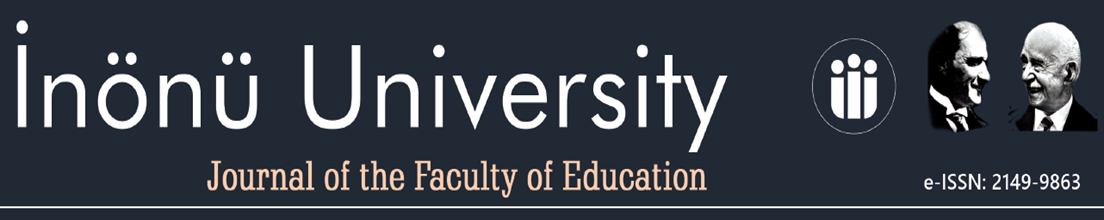 e-ISSN 2149-9683   Periyot Yılda 3 Sayı   Başlangıç: 2002
MAKALE TELİF HAKKI DEVİR FORMUMakale AdıMakale özgün olup, aynı içerik ile daha önce başka bir yerde yayınlanmamış ve aynı anda başka bir yere yayınlanmak üzere gönderilmemiştir.Makalede tüm yazarlar çalışmaya bireysel olarak katılmıştır.Tümüyle ya da bir bölümü lisansüstü bir tezden üretildiyse, herhangi bir sempozyum veya kongrede sunulduysa makale sonunda açıklamalar kısmında belirtilmiştir.Makale yazar(lar) tarafından kaleme alınmış ve diğer şahıs ya da kurumların fikri mülkiyet haklarını ihlal etmemektedir.Makalede içerikle ilgili ortaya çıkabilecek tüm etik ve kullanım ihlalleri ile ilgili sorumluklar yazar(lar)a aittir.Makale içerisinde yer alan tüm şekiller yazar(lar) tarafından üretilmiş, kullanım hakları satın alınmış ya da kaynak gösterilmiştirMakale Ithenticate/ Turnitin benzerlik programı ile taranmış ve benzerlik oranı   % ….çıkmıştır. Benzerlik raporu sisteme yüklenmiştir.Ad Soyad: T. C. Kimlik No: İmza:Ad Soyad: T. C. Kimlik No: İmza:Ad Soyad: T. C. Kimlik No: İmza:Ad Soyad: T. C. Kimlik No: İmza: